Télésecrétariat Médical

lProfessions médicales, AFC vous propose une solution adaptée à vos besoins et à vos attentes :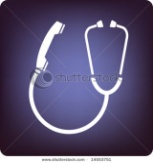 Solution "AFC Professions médicales"nous vous proposons dans notre solution les services suivants :Attribution d'un numéro de téléphone à votre nom ou cabinet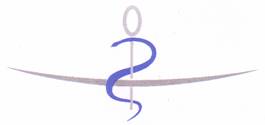 Permanence téléphonique de 8h à 20hAccueil téléphonique de vos patientsPrise de messages, renseignements, rendez vousGestion de votre agenda sur notre applicationConsultation sécurisée de vos rendez vous sur internet


. I rendez-vous, autorisez vos patients à prendre rendez-vous sur internet
.rappel automatique des rendez-vous par mail ou SMSVous pouvez reprendre directement vos interlocuteurs en ligne par simple transfertTransmission de vos messages en temps réel par Mail,Fax,SMS
En choisissant cette offre, tout est compris, pas de surprise, vous pouvez gérer votre budget pour toute l'année car le prix de notre solution est fixe.